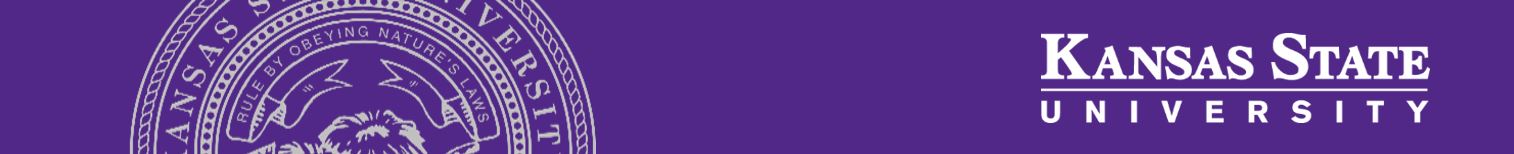 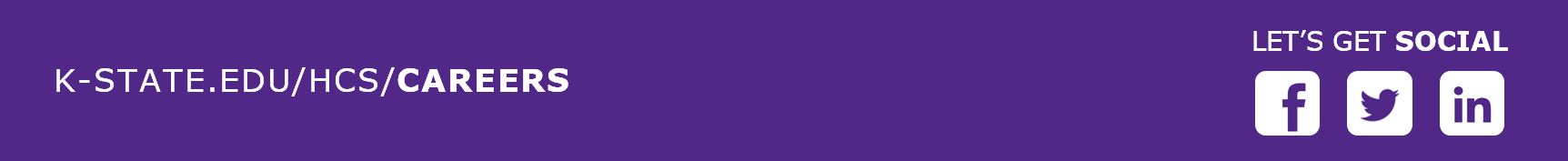 About This Role:Housing and Dining Services seeks a leader who is passionate and knowledgeable about serving quality food in quantity; creating a positive, engaging work environment; providing direction effectively to student and non-student staff; communicates well; and enjoys working on a team in a high-energy and stimulating university foodservice environment with opportunities for professional and personal growth. The Foodservice Operations Manager offers the opportunity to be part of a dynamic Dining Services team in a proven residential dining operation under the Department of Housing and Dining Services.  Reporting to the Unit Director, the Food Service Operations Manager will assist in effectively directing a Dining Center foodservice with shared responsibility for customer service, food production management, sanitation and warewashing, and general foodservice management tasks.  The position has a high level of accountability for meal management, ensuring safety and quality of products served.  Nutrition counseling (if RD/LD) and assuring food safety for residents and guests with special dietary needs is a preferred function of the position.This is a regular, full-time benefits eligible, 12-month position requiring the ability to work variable work shifts.  Benefits include health insurance, life insurance, retirement plans, tuition assistance program, paid time off- vacation, sick and holidaysWhy Join Us:Housing and Dining Services (H&DS) is a self-operated auxiliary department with five functional areas: dining services, business operations, facilities management, apartment living, and residence life. Three residential dining centers serve students living in 10 residence halls, two scholarship/honors houses, an on-campus apartment complex, and students living off-campus.  Approximately 4,200 students have a dining meal plan. Retail venues include restaurants (2), convenience stores (3) and coffee shops (3).Dining Services is led by a management team including a Senior Associate and Associate Director, Unit Directors from three residential dining operations, and an Administrative Dietitian.  Operations Managers with differing responsibilities are assigned in each residential dining center.H&DS supports academic programs in the college of human ecology through undergraduate student placements in paid positions; graduate student placements; facility use for academic classes; professional staff teaching assignments; and various cooperative endeavors.We Support Diversity and Inclusion:Kansas State University embraces diversity and promotes inclusion in every sector of the institution. The university actively seeks individuals whose commitments and contributions will advance the University's dedication to the Principles of Community.Duties / Responsibilities:Assists Unit Director in effectively directing a Dining Center foodservice with shared responsibility for customer service, food production management, building sanitation and warewashing, and general foodservice management tasks. Assists in effectively managing human resources.  Promotes positive morale and a safe, healthy work environment. Supervises, trains, coaches, and evaluates full and part-time staff to develop a cohesive, harmonious, engaged work team.Serves as part of a unit management team to support and mentor students in related academic programs learn skills related to the preparation and service of quality meals in quantity and management skills needed for students to succeed in entry level practice/jobs. Develops and maintains effective working relationships with colleagues in Dining Services, all H&DS functional areas, Food Nutrition Dietetics and Health, Hospitality Management, and the University. Provides leadership in the development of creative marketing and special events and promotions.Assists in effectively managing fiscal and facility resources to include building security, cash handling, food and supply requistions, establishing and maintaining inventory levels for service.What You’ll Need to Succeed:Minimum Requirements:Requires a bachelor's degree and one to three years of relevant experiencePreferred Qualifications:Other Requirements:Applicants must be currently authorized to work in the United States at the time of employmentMust be able to work variable hours, including evenings and week-endsHow to Apply:In addition to the online application form, please submit the following documents:Resume detailing education and description of work experienceLetter of interestNames and contact information for three professional referencesScreening of Applications Begins:Immediately and continues until position is filled.Please contact Dr. Mary Molt, 785-532-0324, email marymolt@ksu.edu for additional information.Hiring Salary:Commensurate with experienceEqual Employment Opportunity:Kansas State University is an Equal Opportunity Employer of individuals with disabilities and protected veterans and actively seeks diversity among its employees.Background Screening Statement:In connection with your application for employment, Kansas State University will procure a Background Screen on you as part of the process of considering your candidacy as an employee.